ДК им.Кирова приглашает отцов на конкурс«Мой папа – лучший!»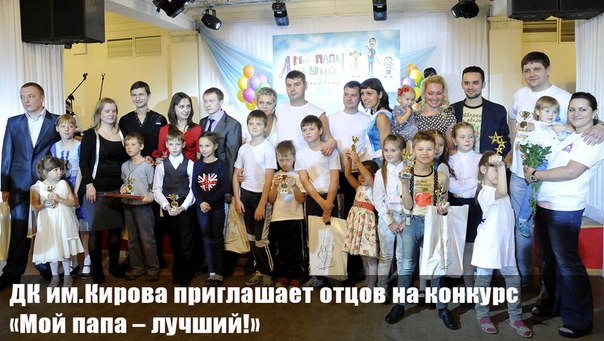 10 октября во Дворце культуры и народного творчества                        им. С. М. Кирова (г. Мурманск, ул. Пушкинская, 3) состоится областной конкурс «Мой папа - лучший!».Мероприятие направлено на укрепление роли и повышение статуса отца в семье и обществе, укрепление семейных связей между отцом                 и детьми, пропаганду положительного опыта семейных отношений                  и создание положительного образа мужчины, ответственного за семью.К участию в конкурсе приглашаются главы семей, воспитывающие детей в возрасте до 18 лет.Каждому конкурсанту необходимо подготовить домашнее задание:- визитная карточка «Семья супергероя» - члены семьи должны представить рассказ о папе в творческой форме;- «Мой папа - супергерой!» - представление главы семьи в сценическом образе героя;- «Талант-шоу» - исполнение творческого номера любого жанра с участием всех членов семьи.Все участники праздника награждаются памятными дипломами             и сувенирами. По результатам выступлений члены жюри присуждают дипломы за I, II и III места.Заявки на участие принимаются до 5 октября 2015 года. С Положением о фестивале можно познакомиться на сайте ДК им. С.М. Кирова (раздел «Документы»), там же вы найдете заявку на участие.